Smack / Ketch ANT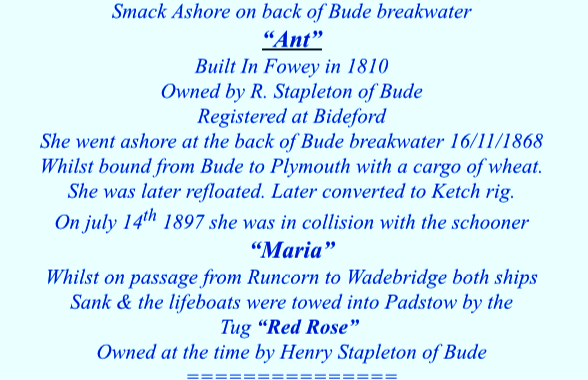 Vessel NameOfficial NumberOfficial NumberSignal lettersRig /Type Where builtWhere builtBuilderBuilderYear builtYear builtYear builtYear endYear endreg tonsreg tonsANT1149211492KSVCketchketchFoweyFowey1810181018101897189744  OWNERS/ MANAGERS/REGISTRATION DETAILS  OWNERS/ MANAGERS/REGISTRATION DETAILSNotesNotesNotesNotesNotesNotesNotesNotesNotesMASTERSMASTERSMASTERSMASTERSMASTERSMASTERSregistered in Fowey 21st July 1847. Robert Stapleton, Bude, Cornwallregistered in Fowey 21st July 1847. Robert Stapleton, Bude, Cornwallwent ashore in Bude November 1868 refloated and transferred to Bideford register. Register closed 1897 after she was in collision with schooner Maria on 14th July 1897. both ships sank. went ashore in Bude November 1868 refloated and transferred to Bideford register. Register closed 1897 after she was in collision with schooner Maria on 14th July 1897. both ships sank. went ashore in Bude November 1868 refloated and transferred to Bideford register. Register closed 1897 after she was in collision with schooner Maria on 14th July 1897. both ships sank. went ashore in Bude November 1868 refloated and transferred to Bideford register. Register closed 1897 after she was in collision with schooner Maria on 14th July 1897. both ships sank. went ashore in Bude November 1868 refloated and transferred to Bideford register. Register closed 1897 after she was in collision with schooner Maria on 14th July 1897. both ships sank. went ashore in Bude November 1868 refloated and transferred to Bideford register. Register closed 1897 after she was in collision with schooner Maria on 14th July 1897. both ships sank. went ashore in Bude November 1868 refloated and transferred to Bideford register. Register closed 1897 after she was in collision with schooner Maria on 14th July 1897. both ships sank. went ashore in Bude November 1868 refloated and transferred to Bideford register. Register closed 1897 after she was in collision with schooner Maria on 14th July 1897. both ships sank. went ashore in Bude November 1868 refloated and transferred to Bideford register. Register closed 1897 after she was in collision with schooner Maria on 14th July 1897. both ships sank. J. Tadd 1836                           Joseph Martyn 1848-1849                            James Tucker 1851.J. Tadd 1836                           Joseph Martyn 1848-1849                            James Tucker 1851.J. Tadd 1836                           Joseph Martyn 1848-1849                            James Tucker 1851.J. Tadd 1836                           Joseph Martyn 1848-1849                            James Tucker 1851.J. Tadd 1836                           Joseph Martyn 1848-1849                            James Tucker 1851.J. Tadd 1836                           Joseph Martyn 1848-1849                            James Tucker 1851.